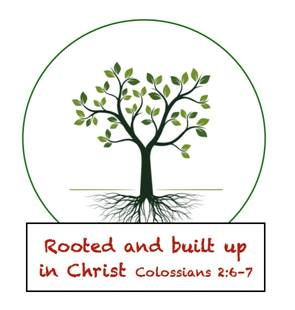 February 10, 2020,Greetings Senior Kindergarten Parents and Friends,I hope everyone had a great weekend. It was great meeting with you last Thursday. Well, our 100th day of school was a complete success. We counted (over 1900 pieces for our snack mix), jumped for 100 seconds, posed for what seemed like 100 pictures and just had an awesome time. This week we move right into Valentine’s Day celebrations. Quote of the Week: From all kindergarten students when talking about the 100th day: BEST DAY EVER!!!Reading:  Because of our 100th day and having only 4 days last week, we are going put in a little more time into the 3rd week of unit 5. In addition to this, we have a top-secret writing project we are working on. I am not at liberty to give you more information but check your mailboxes this week (smile).Math:  This week we are continuing our work on addition and subtraction strategies in Topic 8. We will have a little fun with counting by 10’s and graphing hearts.Science:  This week we will test the density of liquid using candy conversation hearts and different types of liquids.Social Studies: Our inventor of the week is Dr. Lonnie Johnson who in addition to several great accomplishments, invented the super soaker water squirter and I knew the kiddos would love this inventor.Religion:  This week we are learning how Jesus fed 5000 people with 5 loaves of bread and 2 fish.Other Items: This Wednesday we will be decorating Valentine’s Day boxes to hold all the cards and treats we will receive on Friday. If you have not already sent in a shoebox, please send one in by Wednesday morning. If you have extras at home, please send in an extra. Below is a list of safe treats that can shared. There are 19 in our class.Safe Valentine’s Day TreatsSkittlesDum Dum lollipopsHaribo GummiesPeeps Laffy TaffyWonka’s NerdsDouble BubbleSweet TartsTwizzlersTootsie Pops and Tootsie RollsRoloStarburst Fruit Chews, Lollipops, and JellybeansJunior MintsLifesaversSour Patch KidsHershey’s plain chocolate kisses (not King Size or Holiday/Seasonal Bags)Hershey’s plain chocolate bar personal size only (not King Size or Minis)SmartiesHot TamalesImportant Dates: 02/14- Valentine’s Day Party02/14- Hot Lunch and School Spirit DayHave a Great WeekIn Him Who Loves Us AllJackie Johnson-Lindmark                                                                 